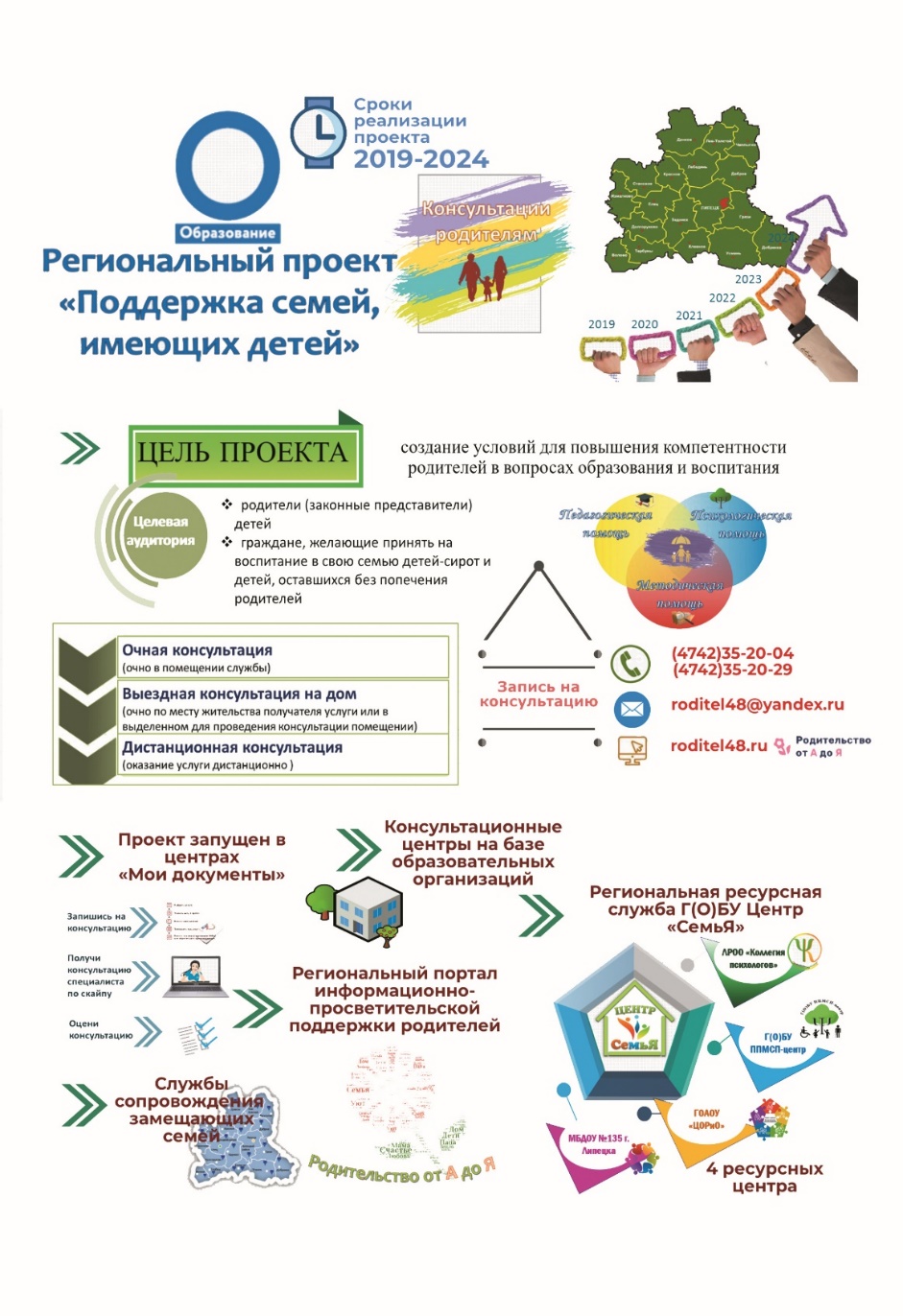 Муниципальные консультационные пункты «ПроеКТОриЯ родительства»ФИОРоль в МКПНомер телефона1. Воловский  муниципальный район1. Воловский  муниципальный район1. Воловский  муниципальный район1Власова Светлана ИвановнаПедагог (координатор)8904-697-29-782Докучаева Оксана НиколаевнаПсихолог- консультант8950-752-35-042. Грязинский муниципальный район2. Грязинский муниципальный район2. Грязинский муниципальный район1Яковлева Ольга ДмитриевнаПедагог (координатор)890468231522Плотникова Татьяна НиколаевнаПсихолог-консультант890421992153. Данковский муниципальный район3. Данковский муниципальный район3. Данковский муниципальный район1Новичкова Наталья НиколаевнаПсихолог-консультант890468188901Заворотняя Светлана Николаевна Психолог-консультант895130837074. Добринский муниципальный район4. Добринский муниципальный район4. Добринский муниципальный район1Ерохина Марина ВалерьевнаПсихолог-консультант892024965705. Добровский муниципальный район5. Добровский муниципальный район5. Добровский муниципальный район1Мячина Светлана АлександровнаПедагог (координатор)890429041422Горягина  Вера АнатольевнаПсихолог-консультант8904-693-29-476. Долгоруковский муниципальный район6. Долгоруковский муниципальный район6. Долгоруковский муниципальный район1Тишевских Марина НиколаевнаПедагог 8960-156-34-89 2Подстригаева Надежда ВикторовнаПсихолог-консультант8960-142-33 59 7. Елецкий  муниципальный район7. Елецкий  муниципальный район7. Елецкий  муниципальный район2Дорохина Елена Владимировнапедагог-координатор8906-688-30-413Устинова Елена АлександровнаПсихолог- консультант8919-251-96-478. Задонский  муниципальный район8. Задонский  муниципальный район8. Задонский  муниципальный район1Фаустова Светлана ИвановнаПедагог (координатор)8909-221-33-222Болышева Ирина БорисовнаПсихолог- консультант8960-144-65-959. Измалковский муниципальный район9. Измалковский муниципальный район9. Измалковский муниципальный район1Серегина Светлана ТихоновнаПедагог (координатор)890668710342Нечипорук Людмила ИвановнаПсихолог-консультант8909219621910. Краснинский муниципальный район  10. Краснинский муниципальный район  10. Краснинский муниципальный район  2Кассина Светлана АлексеевнаПсихолог-консультант8961-035-23-463Клыкова Алена ВикторовнаПсихолог-консультант8904694525311. Лебедянский муниципальный район11. Лебедянский муниципальный район11. Лебедянский муниципальный район1Молодых Ирина ЮрьевнаПедагог (координатор)8904-297-75-372Строкова Ольга ВикторовнаПсихолог-консультант8920-243-18-0212. Лев-Толстовский  муниципальный район12. Лев-Толстовский  муниципальный район12. Лев-Толстовский  муниципальный район1Пашинова Галина НиколаевнаПедагог (координатор)8-919-251-87-812Булах Татьяна АлександровнаПсихолог- консультант8-920-520-73-9213. Липецкий муниципальный район13. Липецкий муниципальный район13. Липецкий муниципальный район1Артюшина Наталья СерафимовнаПедагог (координатор)8905-689-49-412Филатова Екатерина ЮрьевнаПсихолог-консультант8904-282-53-4514. Становлянский муниципальный район14. Становлянский муниципальный район14. Становлянский муниципальный район1Краснова Людмила НиколаевнаПедагог (координатор)8961-031-78-972Добрина Татьяна НиколаевнаПсихолог- консультант8905-686-34-0015. Тербунский муниципальный район15. Тербунский муниципальный район15. Тербунский муниципальный район1Булатова Ирина ГеннадиевнаПедагог (координатор)8-920-515-11-272Хрущева Светлана АлександровнаПсихолог- консультант8-920-243-98-9116. Усманский муниципальный район_116. Усманский муниципальный район_116. Усманский муниципальный район_12Жданова Ирина Викторовна  Психолог- консультант8920-515-96-2117. Хлевенский муниципальный район17. Хлевенский муниципальный район17. Хлевенский муниципальный район17. Хлевенский муниципальный район1Матвеева Ольга Викторовна Педагог-координатор8-980-253-47-812Распопова Полина Сергеевна Педагог-психолог8-920-508-77-3718. Чаплыгинский  муниципальный район18. Чаплыгинский  муниципальный район18. Чаплыгинский  муниципальный район1Исайченкова Наталья АлександровнаПедагог (координатор)891585036872Терехова Алла НиколаевнаПсихолог-консультант8950800180419. г. Елец_119. г. Елец_119. г. Елец_11Матюхина Татьяна МихайловнаПсихолог- консультант89601474024г. Елец_2г. Елец_2г. Елец_21Каверина Ирина ЮрьевнаПсихолог- консультант8920-247-07-002Дятлова Юлия Алексеевна Психолог- консультант8920-246-08-33г. Елец_3г. Елец_3г. Елец_31Шмидт Олеся АнатольевнаПсихолог- консультант8915-558-55-242Терещук  Любовь АнатольевнаПсихолог- консультант8904-294-38-63